Name: ______________________________________________  Date: ____________________  Period: _____The Great Gatsby Character Map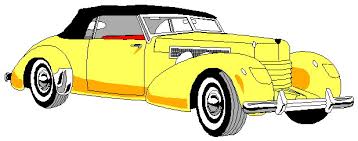 